Lampiran 21DOKUMENTASI KEGIATAN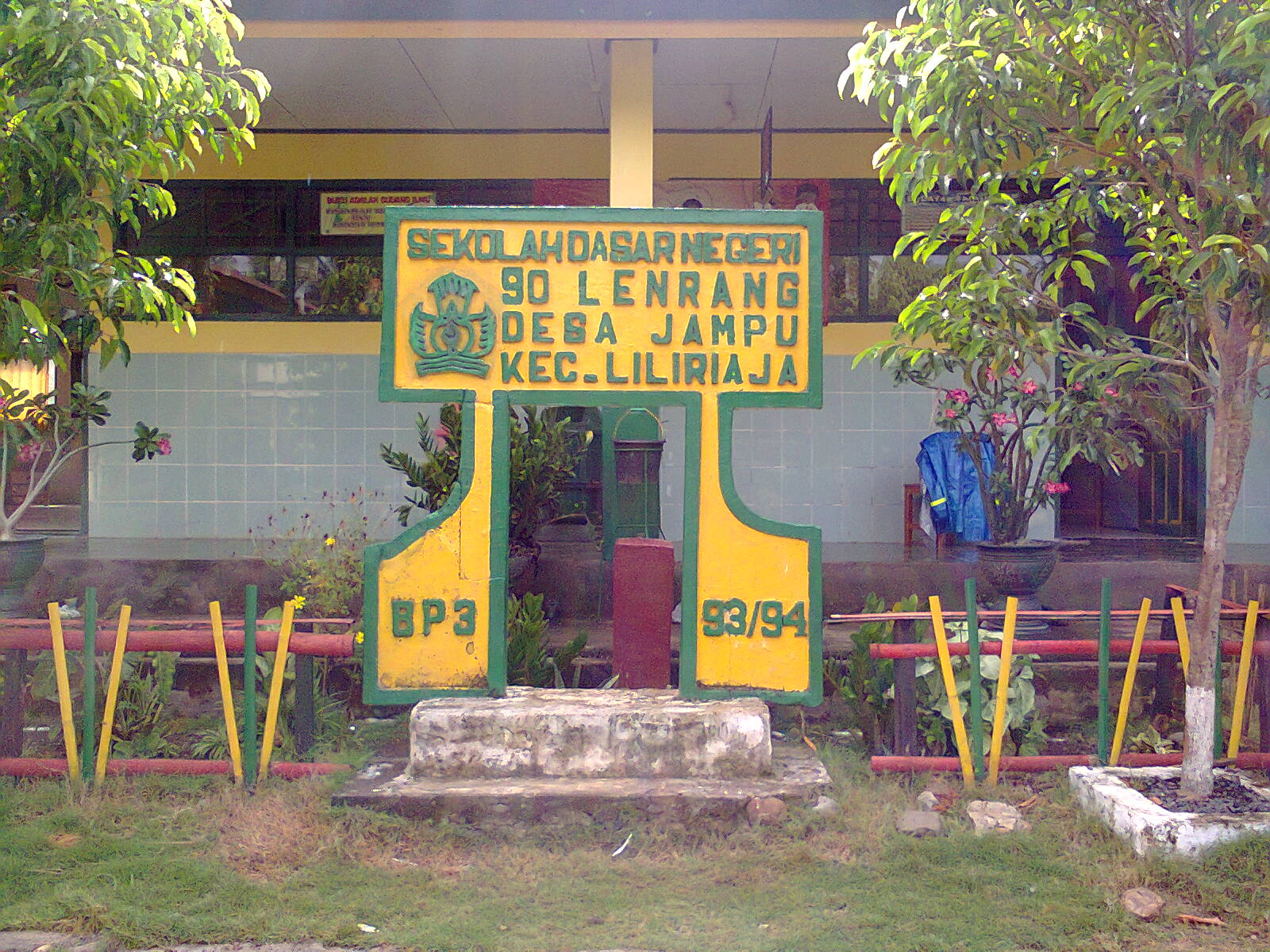 Lokasi Penelitian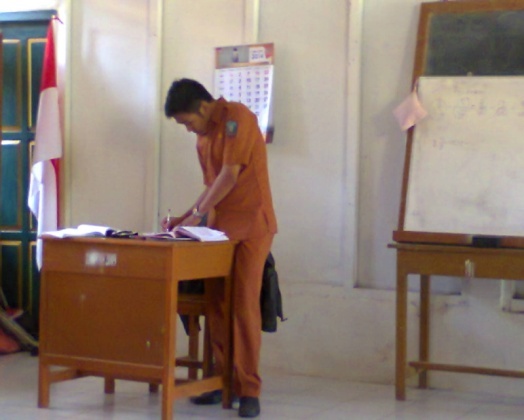 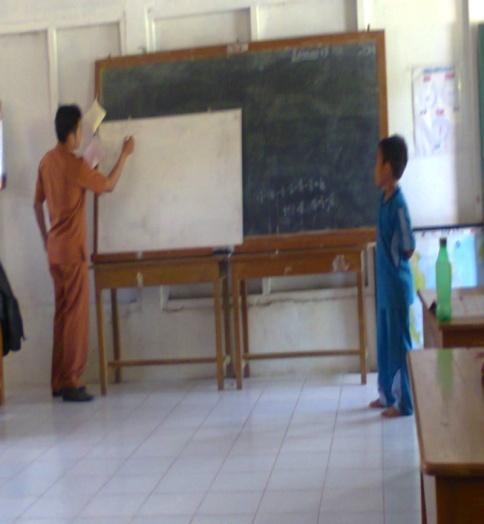 Guru Membuka Pelajaran dan Menjelaskan Materi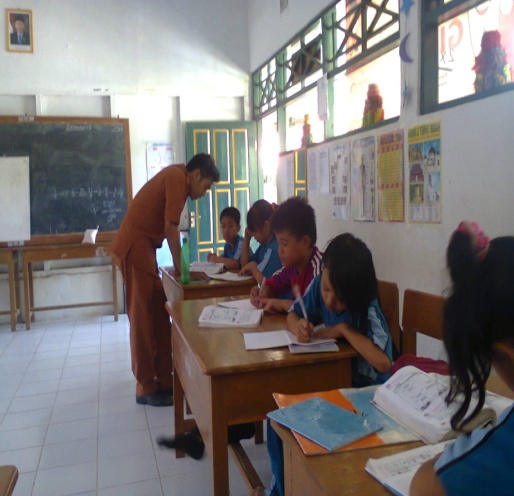 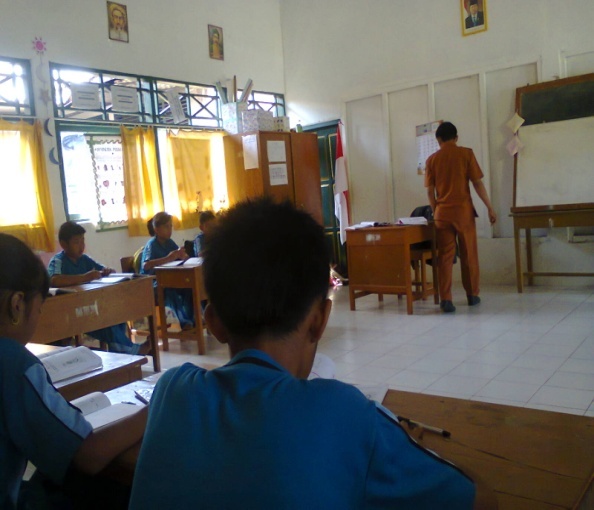 Guru Memberi Arahan Kepada Siswa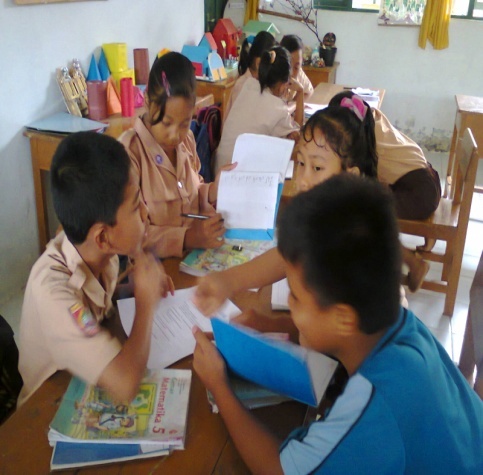 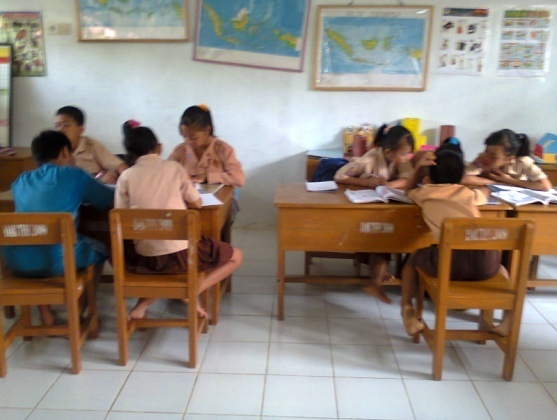 Siswa Mengerjakan LKS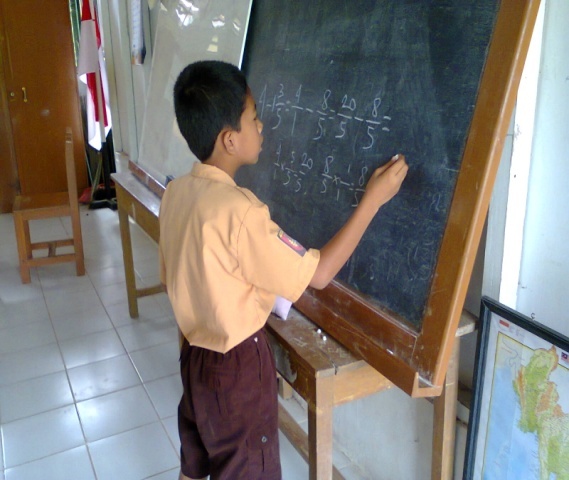 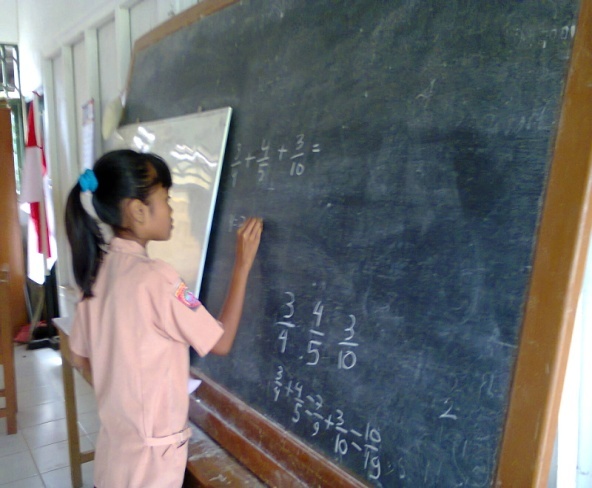 Perwakilan Kelompok Memaparkan Hasil Kerja Kelompoknya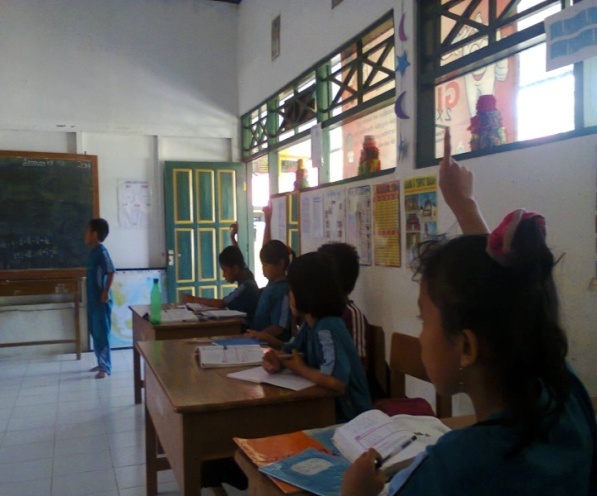 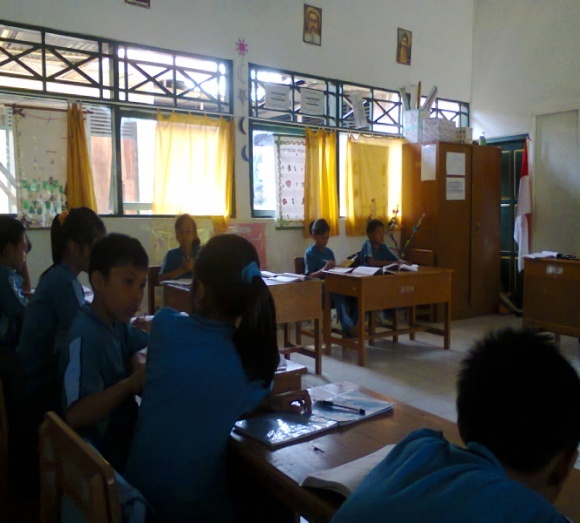 Kelompok Lain Memberi Tanggapan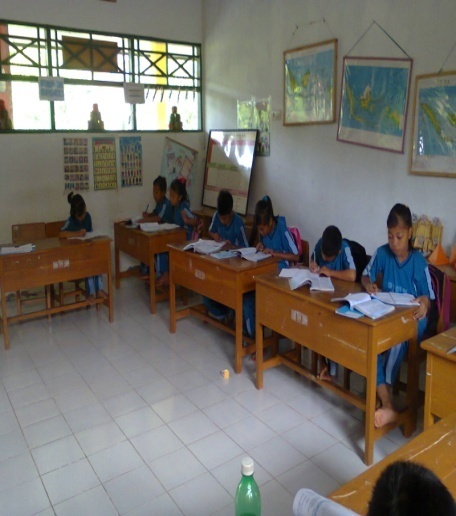 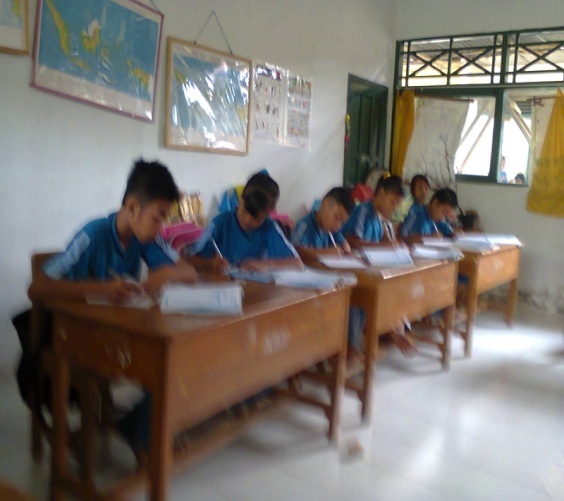 Siswa Mengerjakan Tes Hasil Belajar